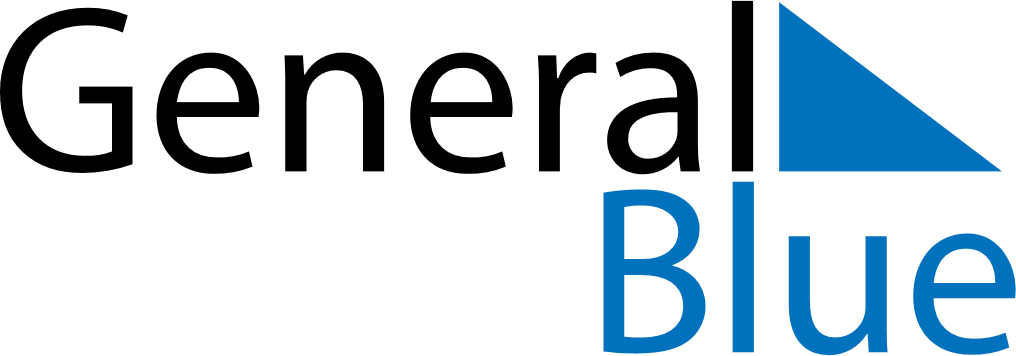 May 2024May 2024May 2024May 2024May 2024May 2024Sao Tome, Sao Tome and PrincipeSao Tome, Sao Tome and PrincipeSao Tome, Sao Tome and PrincipeSao Tome, Sao Tome and PrincipeSao Tome, Sao Tome and PrincipeSao Tome, Sao Tome and PrincipeSunday Monday Tuesday Wednesday Thursday Friday Saturday 1 2 3 4 Sunrise: 5:26 AM Sunset: 5:34 PM Daylight: 12 hours and 7 minutes. Sunrise: 5:26 AM Sunset: 5:33 PM Daylight: 12 hours and 7 minutes. Sunrise: 5:26 AM Sunset: 5:33 PM Daylight: 12 hours and 7 minutes. Sunrise: 5:26 AM Sunset: 5:33 PM Daylight: 12 hours and 7 minutes. 5 6 7 8 9 10 11 Sunrise: 5:25 AM Sunset: 5:33 PM Daylight: 12 hours and 7 minutes. Sunrise: 5:25 AM Sunset: 5:33 PM Daylight: 12 hours and 7 minutes. Sunrise: 5:25 AM Sunset: 5:33 PM Daylight: 12 hours and 7 minutes. Sunrise: 5:25 AM Sunset: 5:33 PM Daylight: 12 hours and 7 minutes. Sunrise: 5:25 AM Sunset: 5:33 PM Daylight: 12 hours and 7 minutes. Sunrise: 5:25 AM Sunset: 5:33 PM Daylight: 12 hours and 7 minutes. Sunrise: 5:25 AM Sunset: 5:33 PM Daylight: 12 hours and 7 minutes. 12 13 14 15 16 17 18 Sunrise: 5:25 AM Sunset: 5:33 PM Daylight: 12 hours and 7 minutes. Sunrise: 5:25 AM Sunset: 5:33 PM Daylight: 12 hours and 7 minutes. Sunrise: 5:25 AM Sunset: 5:33 PM Daylight: 12 hours and 7 minutes. Sunrise: 5:25 AM Sunset: 5:33 PM Daylight: 12 hours and 7 minutes. Sunrise: 5:25 AM Sunset: 5:33 PM Daylight: 12 hours and 7 minutes. Sunrise: 5:25 AM Sunset: 5:33 PM Daylight: 12 hours and 8 minutes. Sunrise: 5:25 AM Sunset: 5:33 PM Daylight: 12 hours and 8 minutes. 19 20 21 22 23 24 25 Sunrise: 5:25 AM Sunset: 5:33 PM Daylight: 12 hours and 8 minutes. Sunrise: 5:25 AM Sunset: 5:33 PM Daylight: 12 hours and 8 minutes. Sunrise: 5:25 AM Sunset: 5:33 PM Daylight: 12 hours and 8 minutes. Sunrise: 5:25 AM Sunset: 5:33 PM Daylight: 12 hours and 8 minutes. Sunrise: 5:25 AM Sunset: 5:33 PM Daylight: 12 hours and 8 minutes. Sunrise: 5:25 AM Sunset: 5:34 PM Daylight: 12 hours and 8 minutes. Sunrise: 5:25 AM Sunset: 5:34 PM Daylight: 12 hours and 8 minutes. 26 27 28 29 30 31 Sunrise: 5:26 AM Sunset: 5:34 PM Daylight: 12 hours and 8 minutes. Sunrise: 5:26 AM Sunset: 5:34 PM Daylight: 12 hours and 8 minutes. Sunrise: 5:26 AM Sunset: 5:34 PM Daylight: 12 hours and 8 minutes. Sunrise: 5:26 AM Sunset: 5:34 PM Daylight: 12 hours and 8 minutes. Sunrise: 5:26 AM Sunset: 5:34 PM Daylight: 12 hours and 8 minutes. Sunrise: 5:26 AM Sunset: 5:34 PM Daylight: 12 hours and 8 minutes. 